Create a Drawing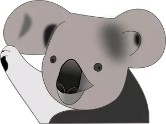 If you could be any 				animal or plant in the world, what would you be? _______________________________________________________________________________________________________________________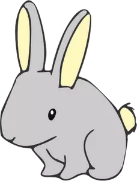 			           Where would you live? _____________			            ________________________________							            ________________________________							           ________________________________What kinds of things would you need in your new home?____________________      ____________________      ____________________    ____________________      ____________________      ____________________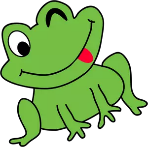 What would you eat?____________________      ____________________      ____________________